WYNIKIInformacja o wynikach naboru na wolne stanowisko urzędnicze W URZĘDZIE MIEJSKIM W PIASTOWIE (1/2 ETATU)(STANOWISKO DS. EGZEKUCJI OPŁAT ZA GOSPODAROWANIE ODPADAMI)    Na podstawie art. 15 ustawy z dnia 21 listopada 2008 roku o pracownikach samorządowych (Dz.U. z 2008 roku Nr 223 poz. 1458 z późn. zm.) Burmistrz Miasta Piastowa informuje, że w wyniku zakończenia procedury naboru na wolne stanowisko urzędnicze                                     w Urzędzie Miejskim w Piastowie (1/2 etatu) stanowisko ds. egzekucji opłat za gospodarowanie odpadami żaden z kandydatów uczestniczących w naborze nie spełnił oczekiwań stawianych Kandydatom na w/w stanowisko.                                                                                                         Burmistrz Miasta Piastowa                                                                                                             /-/ Marek KubickiPiastów, dnia 01.07.2014 r.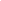 